嘉義分署106年2月7日聯合拍賣標的嘉義分署106年2月7日聯合拍賣標的嘉義分署106年2月7日聯合拍賣標的標的簡述照片不動產使用分區為特定農業區農牧用地，共4,079平方公尺，查無三七五租約，北側臨1-2米道路、南側臨2米土石路、北側臨路面寬70米、南側臨路面寬68米、位於民雄鄉頂崙村內、鄰近市區、交通便利、可實現假日農夫夢想。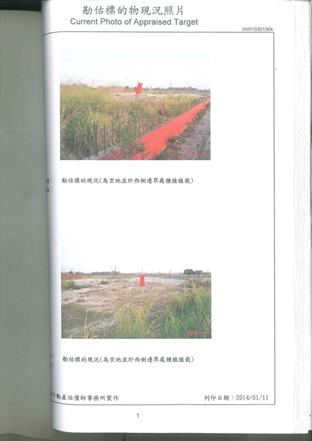 不動產本件標的物地況良好，位於北港鎮劉厝里，屬於都市計畫範圍內之『農業區』，計1,189.73坪，地形近似梯形，現況為整地後之空地。該不動產鄰近市區，交通便利，實現假日農夫的夢想。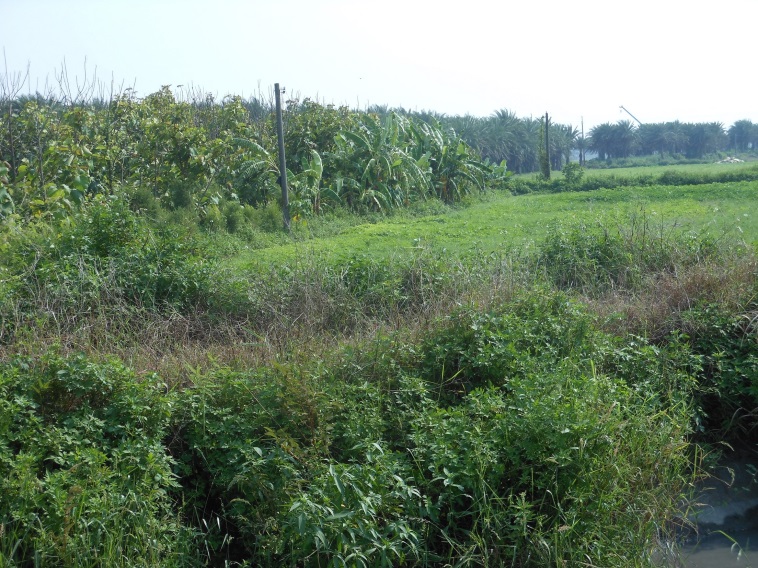 